InformationForeshore Management Steering Committee Meetings are run in accordance with the City of Nedlands Standing Orders Local Law. If you have any questions in relation to items on the agenda, procedural matters, public question time, addressing the Committee or attending meetings please contact the Executive Officer on 9273 3500.Public Question Time Public question time at a Foreshore Management Steering Committee Meeting is available for members of the public to ask a question about items on the agenda. Questions asked by members of the public are not to be accompanied by any statement reflecting adversely upon any Council Member, Committee Member or Employee. Questions should be submitted as early as possible via the online form available on the City’s website: Public question time | City of NedlandsQuestions may be taken on notice to allow adequate time to prepare a response and all answers will be published in the minutes of the meeting.Addresses by Members of the PublicMembers of the public wishing to address Council in relation to an item on the agenda must complete the online registration form available on the City’s website: Public Address Registration Form | City of NedlandsThe Presiding Member will determine the order of speakers to address the Council and the number of speakers is to be limited to 2 in support and 2 against any particular item on a Special Council Meeting Agenda. The Public address session will be restricted to 15 minutes unless the Council, by resolution decides otherwise.
DisclaimerMembers of the public who attend Council Meetings Agenda Forum should not act immediately on anything they hear at the meetings, without first seeking clarification of Council’s position. For example, by reference to the confirmed Minutes of Council meeting. Members of the public are also advised to wait for written advice from the Council prior to taking action on any matter that they may have before Council.Any plans or documents in agendas and minutes may be subject to copyright. The express permission of the copyright owner must be obtained before copying any copyright material.Table of ContentsDeclaration of OpeningThe Presiding Member will declare the meeting open at 5.30pm and will draw attention to the disclaimer on page 2 and will advise that the meeting is being livestreamed.Appointment of Committee Chair Keri Shannon, Chief Executive Officer will call for nominations for the appointment of a Chairperson for the term of the Foreshore Management Steering Committee.Should more than one nomination be received a secret ballot will be conducted and following the counting of the votes the Returning Officer, Mrs Nicole Robson, Executive Officer will declare the results and appoint the Chair. Present and Apologies and Leave of Absence (Previously Approved)Leave of Absence 			None.(Previously Approved) Apologies 				None as at distribution of this agenda.Disclosures of Financial InterestThe Presiding Member to remind Council Members and Staff of the requirements of Section 5.65 of the Local Government Act to disclose any interest during the meeting when the matter is discussed. A declaration under this section requires that the nature of the interest must be disclosed. Consequently, a member who has made a declaration must not preside, participate in, or be present during any discussion or decision-making procedure relating to the matter the subject of the declaration. However, other members may allow participation of the declarant if the member further discloses the extent of the interest. Any such declarant who wishes to participate in the meeting on the matter, shall leave the meeting, after making their declaration and request to participate, while other members consider and decide upon whether the interest is trivial or insignificant or is common to a significant number of electors or ratepayers. Disclosures of Interest Affecting ImpartialityThe Presiding Member to remind Council Members and Staff of the requirements of Council’s Code of Conduct in accordance with Section 5.103 of the Local Government Act. Council Members and staff are required, in addition to declaring any financial interests to declare any interest that may affect their impartiality in considering a matter. This declaration does not restrict any right to participate in or be present during the decision-making procedure.The following pro forma declaration is provided to assist in making the disclosure."With regard to the matter in item x ….. I disclose that I have an association with the applicant (or person seeking a decision). This association is ….. (nature of the interest).As a consequence, there may be a perception that my impartiality on the matter may be affected. I declare that I will consider this matter on its merits and vote accordingly."The member or employee is encouraged to disclose the nature of the association.Declaration by Members That They Have Not Given Due Consideration to PapersMembers who have not read the business papers to make declarations at this point.Confirmation of MinutesForeshore Management Steering Committee Meeting Minutes – 22 August 2022The Minutes of the Foreshore Management Steering Committee Meeting 22 August 2022 are to be accepted as a true and correct record of that meeting.Items for DiscussionFMSC01.06.24 Approval to proceed to Community ConsultationPurposeThe purpose of this report is seeking Committee approval to proceed to final community consultation on the draft Foreshore Master Plan.  RecommendationThat the Committee: endorses the Draft Foreshore Master Plan as per attachment 1, and approves Administration to undertake the proposed Community Consultation on the draft Foreshore Master Plan.Voting RequirementSimple MajorityBackground At the Ordinary Council Meeting held on 17th December 2019, a Councillor put forward a Notice of Motion (NoM) regarding the river wall and foreshore management, recognising that the area is a high profile and important gateway to Nedlands from Perth.  Additionally, concerns highlighted that the revetment wall design does not account for coastal ecology, coastal engineering or the relevant physical forces that need to be considered. Aesthetic concerns were also raised.  Consequently, a Foreshore Workshop was organised and held on 10th September 2021 and was attended by the Mayor, Councillors, Administration staff, members from the University of Western Australia and representatives from Department of Biodiversity, Conservation and Attractions (DBCA).The guiding aims and objectives of the Foreshore Master Plan (FMP), which are consistent with the Swan Canning River Protection Strategy, have been categorised into socio economic, commercial and sustainability benefits realisation objectives, which have been developed, and weighted by relevance, are shown below:Tier 1:Be consistent with the Swan Canning River Protection Strategy, its vision of ‘A healthy river for all, to be enjoyed and shared, now and in the future’, its responses, strategies, and actions.Create a highly accessible and integrated public open space:By improving access, connectivity, and legibility for all users to the foreshore environment.Review current transport provisions and investigate multi modal transport options.Identify transport considerations aimed at reducing car use and conflict between nodes of transport.Create a sustainability benchmark:Develop a strategy to manage the operation, maintenance, renewal, and upgrade of infrastructure assets to meet key stakeholders and community needs in a sustainable, cost effective and holistic manner.Support environmental values to enhance native flora, fauna, and marine species – particularly dolphins.Promote an environment that responds to the requirements of climate change and water sensitive urban design practice and provides biodiversity.Recommend management / maintenance strategies for the next ten years.Establish key areas for sport activities, passive recreation, and nature spaces:Provide safe and diverse recreation choices at the foreshore. Increase activation and appeal of existing spaces.Provide unique environment for fitness and leisure activities with passive and relaxation opportunities.
Tier 2:Celebrate Aboriginal culture and the wider history and heritage as a strong element of the foreshore’s identity:Create opportunities in partnership with the local community to celebrate and educate visitors on the historic use of the foreshore by the Noongar Aboriginal peoples.Create opportunities in partnership with the local community and heritage.Create Partnership Opportunities:Within the local area by attracting commercial opportunities to key nodal areas.Create Education and Training Opportunities:Leverage the location and provide innovative education opportunities through the provision of way finding and other public infrastructure.Leverage the location on the river and relationships with government and community groups for the provision of innovative training and educational water related programmes.By improving access, connectivity, and legibility for all users to the foreshore environment.Tier 3:Enhance Nedlands as a residential location of choice:By attracting tourists and residents from regional and national and international markets.In Q2 of 2022 a consultant team was engaged to undertake the development of a FMP for the City. The consultant team consists of a Principal Consultant, a specialist coastal Engineering firm and a communication specialist.    Work on the project has progressed steadily and the FMP has but a handful of tasks to be completed, however, due to ongoing staff shortages across Technical Services there have been a few delays in the completion of this project.  The City Projects and Programs team has had great difficulty in recruitment of Project Managers over the past 24 months, with only 1 of 3 staff available, to deliver works and projects being employed until very recently.  This has meant other, supervisory, staff members have had share responsibility of the FMP project, whilst dividing time and attention to focus on delivery of capital works and maintenance of the City’s built form assets. As such, work on the FMP, has been delayed in preference of multiple capital works and operational projects which have tight grant funding deadlines and noticeable implications to day-to-day operations.A summary table of the key project activities undertaken to date is shown below: DiscussionThe aim of the FMP is to provide a high level, strategic approach to the management of the Nedlands Foreshore.  As part of the development, several key themes have been developed as well as concept designs for different areas.  The FMP itself does not aim to undertake detailed analysis or investigation of issues, objective, or outcome, but rather provide guidance and priority so that Administration can then propose a:Capital Works project to conduct either: More detailed investigation or design,Construction works.Operational Project to develop and then implement a non-Capital outcome. Change to service delivery or business as usual activities.  As part of Service Planning and the Annual Budget process Council can then determine a priority of these proposed projects and allocate funding and resources as so desired.  For example, if the concept design for Paul Hasluck reserve was to be prioritised for delivery, a Capital Works Project (CWP) for the design works would be proposed for the 24/25 financial year (FY) and a CWP project for delivery would be proposed for the 25/26 financial year (FY).  In order, to define where the FMP sits in the City’s document hierarchy and how it interacts with other key strategies and plans it is proposed to change the title of the FMP from a Management plan to a Master Plan. A Master plan is a dynamic long-term planning document that provides a conceptual layout to guide future projects and improvements. This definition is reflected the strategic objectives and outcomes of the FMP. The final title is yet to be confirmed by the Steering Committee and will be part of ongoing discussions.  For the purposes of this report FMP refers to a title of Master/Management until a final choice is endorsed by Council.   Of the 22 deliverable tasks to develop the FMP, 17 (77%) are now complete, and in late 2023 the draft FMP was distributed to Steering Committee Members, including the Department of Biodiversity, Conservation and Attractions (DBCA) members. No specific written comments or amendments were provided by the Steering Committee. Minor amendments from City Officers and DBCA have been incorporated into the final draft which is attached to this report. The last comments received by Administration from committee members were in December 2023.  It should be noted that the City is currently in the early stages of a Coastal Hazard Risk Management and Adaptation Plan (CHRMAP). This project aims to define areas of City’s the coastlines that are vulnerable to coastal hazards and to develop an adaption plan to monitor and manage these hazards where required.  It is expected that the outcomes of the technical analysis undertaken as part of the CHRMAP may influence the final built form outcomes of some of the objectives/outcomes of the FMP.  Pending budget availability, the City intends to undertake the CHRMAP process for both ocean and riverine sections of the Nedlands Foreshore. There is a grant funding contribution for this project, but, for the ocean segment of Foreshore only.  However, Administration believes there is greater urgency for a CHRMAP of the riverine sections of foreshore and will recommend that should there be budgetary limitations, additional funding for this area should be prioritised.  When reviewed against the outcome of the CHRMAP project, a high-level analysis of the draft FMP outcomes/objectives indicates that of the 55 outcomes:20 may need to be reviewed or adjusted after the CHRMAP is complete, and,Of these 20m, approximately 10 outcomes require significant design and/or investigation before construction works could occur.  Incorporation of the recommendations of the CHRMAP will not necessarily change the outcome of the FMP but may influence the outcomes of investigation and design undertaken when an outcome is delivered, or the priority/urgency of a particular outcome.   For example, the FMP recommends a change to the built form of the Foreshore, such as at Paul Hasluck reserve.  The CHRMAP process will conduct a detail analysis of the risks associated with sea level rise in this area, analyse the proposed concept in the FMP and undertake a cost benefit analysis.  The outcome may be a recommendation about the height of beaches, or the extent of additional protection works required to adapt the concept to sea level rise.  This information would then be used as a starting point for detailed design and investigation when that stage of the project is funded.  The general concept of returning Paul Hasluck Reserve to a more natural foreshore does not change due to the CHRMAP process or data, however, timelines and extent of water level rises and so forth will help inform the project. Outstanding tasks required to be complete before the FMP can be presented to Council for endorsement are:Steering Committee endorsement of the draft FMPCommunity Consultation on the draft FMPAnalysis of the consultation results and any required updates or modifications to the FMPSteering Committee endorsement of the final FMPCouncil endorsement of the FMP.  A separate report has been prepared for the Committee outline the proposed plan for responding to the resolution for the report TS11.04.24 Foreshore Management Strategy Update. ConsultationVarious rounds of consultation have occurred, as detailed in the summary table provided under ‘Background’.  It is expected that at least one more round of community consultation will be undertaken prior to a final Council decision on endorsing the plan.  For the final round of community consultation, a dedicated YourVoice page will be created to showcase the draft FMP to the community.  This will be supported by a survey seeking feedback on specific sections of the FMP.The YourVoice page and survey will be open for comment for a period of one month and will be supported by the channels:City of Nedlands website.Social media (Facebook).Printed in the Nedlands News in the Post Newspapers.Included in the Nedlands News e-newsletter.Printed poster placed at the Gazebo and in council noticeboards.Comments will then be consolidated, analysed and presented to the Committee.  If any changes are required, as a result, of the community consultation a subsequent workshop with committee members will be arranged.  Upon conclusion of the strategy development, the community will have had four months total in time for feedback throughout. This is in addition to the dedicated website and email account calling for feedback over a period of two years since inception.Strategic ImplicationsThis item is strategically aligned to the City of Nedlands Council Plan 2022-23 vision and desired outcomes as follows:Budget/Financial ImplicationsThe Foreshore Master Plan (FMP) has an allocated budget of $30,000 for 23/24 financial year, of which all is committed to finalise the project.  While not directly related to this update, once endorsed the FMP will assist the City in applying for grant funding from various State and Federal government agencies.  Several potential grants are currently being pursued for a range of activities along the Foreshore including from: DBCADepartment of Transport The Federal Government through the Nature Conservancy An endorsed FMP greatly increases the likelihood of the City being successful in gaining grant funding for various projects along the Foreshore. While the FMP remains an interim draft and time passes, the City will likely miss out on grant funding opportunities to assist in rehabilitating and improving its foreshore areas.  Legislative and Policy ImplicationsNil applicable for this update report. Decision ImplicationsIf the Committee endorses the draft FMP and approves community consultation Administration will commence the next stage of the project.  If the Committee does not endorse the draft FMP and does not approve commencement of community consultation Administration will make further modifications to the FMP and represent to the Committee at a later date.  ConclusionThe Foreshore Master Plan (FMP) has gone through a detailed and rigorous development process, with strong community support and input from residents both within the study area, and from the wider City areas. The plan is now nearing completion and Administration is seeking approval to proceed to final community consultation.  The foreshore is of great importance to the Nedland’s community and wider Perth population. A number, of draft unendorsed and endorsed foreshore management plans have been developed in the past, and this current project is the latest iteration of these. Given the nature of the foreshore, none of the plans are perfect, and indeed not all the actions proposed reach delivery; but each plan improves upon the previous. The Foreshore Master Plan will provide high level guidance and management for rehabilitation and upgrade works over the long term and allow for Administration to propose Capital and operating project to fully develop the outcomes and objectives listed in the Foreshore Master Plan.  Further InformationNil. FMSC02.06.24	Council Resolution Update ReportPurposeThe purpose of this report is to provide the Committee with an update on the plan to respond to the Council resolution on the 23rd April 2024 in response to TS11.04.24 Foreshore Master Plan Update. RecommendationThat the Committee endorses the plan as per attachment 1 to resolve the Council resolution from 23rd April 24 in response to TS11.04.24 Foreshore Master Plan Update. Voting RequirementSimple MajorityBackground At the OCM on 23rd April 2024 an update on the progress of the Foreshore Master Plan (FMP) was presented to Council for noting.  In response to the update Council passed the following resolution: ‘Council Resolutionnotes the progress made to date on the Foreshore Master Plan (FMP).notes that the FMP is a conceptual work in progress and may evolve with additional technical considerations.requests the CEO further investigate and update the Council on the following considerations;a. Creation of a foreshore heritage area.b. Rezoning foreshore bushland reserves to conservation.c. Engagement of Boodjar Consulting for more detailed foreshore Aboriginal Heritage assessment.d. Updating the Karda Bidi walking trails.e. Protection of public access along the historical river high tide mark in perpetuity.f. CHRMAP assessment of the foreshoreg. Spatially defining a tree green way to support the Swan River foreshore wildlife corridorh. Spatially defining a tree green way to support the Swan River foreshore wildlife corridori. Partnering with The Nature Conservancy Australia to address river bank erosion.j. Cost estimates relating to various viable shoreline treatmentsk. Preference for traversable revetments where rock revetments are proposed.l. Raising playing field surface levels.m. Constructed wetland for stormwater discharge at Charles Court Reserve.n. Possible presence of contaminated soils or groundwater’DiscussionThe following sections show Administration proposed actions to achieve the above resolution – specifically in response to items 3 A to N.  A summary of these actions are included in annex 1.    Creation of a foreshore heritage area.Administration will consider the creation of a foreshore heritage area following assessment of the heritage area pilot program in line with the Council resolution from the 23rd April 2024 OCM.Rezoning foreshore bushland reserves to conservation.The rezoning of foreshore bushland reserves to conservation would need to be considered as part of an overall scheme review, which will require dedicated funding and resourcing. Administration proposes to include a provision for this project in the Strategic Planning Service plan for consideration during the 25/26 annual budget process.  Engagement of Boodjar Consulting for more detailed foreshore Aboriginal Heritage assessment.Engagement of a particular nominated supplier is not in accordance with the City’s Procurement Policy and as such Administration would have to approach the market prior to engaging a suitable consultant to undertake this work.  Given the ongoing uncertainty around the Aboriginal Heritage legislation and the lack of resourcing by the recently established Whadjuk Corporation it is proposed to undertake this additional study prior to the first minor review of the FMP.  This detailed assessment would be proposed as part of the City Projects and Programs Service Plan to be considered as part of the 2026/27 annual budget process. Updating the Karda Bidi walking trails.The Karda Bidi walking trails form part of the greater regional Whadjuk trails throughout a number of nearby local government authority areas. The Trails have been in a state of various disrepair and are in need of a fulsome review in terms of maintenance and management. Discussion is occurring between ‘Western Suburb Alliance’ member representatives around the future hosting of the trails and overlap between https://whadjukwalkingtrails.org.au/ which is paid for by members, and https://trailswa.com.au/trails/trail/karda-bidi which is hosted along with all other trails by the state government. Protection of public access along the historical river high tide mark in perpetuity.The City has limited ability and funding to implement infrastructure to facilitate public access in some areas of the Foreshore.  It is recommended that the City adopt a passive advocacy stance on this topic so we can continue to work with State Government agencies to achieve this outcome.  Coastal Hazard Risk Management and Adaption Planning (CHRMAP) assessment of the foreshoreThe CHRMAP process for both coastal and riverine areas of the City is currently underway and is scheduled for delivery over the 24/25 – 26/27 financial years. Spatially defining a tree green way to support the Swan River foreshore wildlife corridorThe City can prepare a layer on Intramaps that captures the regional foreshore greenway identified on the concept map from the City’s Greenways Policy. The layer would capture all types of natural plant communities along the regional river foreshore greenway including those communities that do not support trees such as brushlands and shrublands. This will be undertaken once an internal GIS resource becomes available.  Partnering with The Nature Conservancy Australia to address riverbank erosion.Early liaison with The Nature Conservancy (TNC) has already commenced. TNC are currently undertaking feasibility studies of the Swan-Canning catchment to identify potential trial locations for in-water wave attenuation devices.  The City will continue to work with TNC as they progress through the project. Cost estimates relating to various viable shoreline treatmentsCost estimates for all treatments proposed as part of the draft FMP have been presented in the draft FMP. Preference for traversable revetments where rock revetments are proposed.The preference for traversable revetments is noted and will be included as a guideline for any detailed design works which are undertaken.  Raising playing field surface levels.The City has limited financial ability to raise the playing fields along the foreshore.  It is recommended that the City adopt a passive advocacy stance on this topic so we can continue to works with and seek funding from State/Federal Government agencies to achieve this outcome.  Constructed wetland for stormwater discharge at Charles Court Reserve.It is proposed to include an investigation for upgrading of the storm water discharge at Charles Court Reserve as part of the 10-year Capital Works Program presented as part of the 2025/26 annual budget process. Possible presence of contaminated soils or groundwaterThe presence of contaminated soil and groundwater is noted and investigation to determine extents of such contamination will be included in any feasibility or detailed design undertaken as part of future projects within the Foreshore.  ConsultationNo consultation has been undertaken in developing this report however is informed by feedback from stakeholders during the development of the FMP document.Strategic ImplicationsThis item is strategically aligned to the City of Nedlands Council Plan 2022-23 vision and desired outcomes as follows:Budget/Financial ImplicationsThere are no direct budget implications arising from this report.  Where direct financial funding is required to progress an individual action, a budget would be proposed through a Service Plan or Capital Works Program, which will be considered as part of the annual budget process.  However, progress of actions for further investigation will be met through officer time amongst other tasks allocated annually within service planning and in accordance with the Council Plan.Legislative and Policy ImplicationsNil applicable for this update report. Decision ImplicationsThis report to the Committee seeks to provide the Committee with a plan to achieve the items listed in the resolution for TS 11.04.24.  If the Committee resolve to accept the plan Administration will then seek Council endorsement of the plan and execute the actions as discussed above. If the Committee resolves not to accept the plan, Administration will modify the plan and represent to the Committee.  ConclusionThe resolution to TS11.04.24 provided additional guidance to Administration on the FMP.  A plan to address the items raised as part of the resolution has been developed and required the Committee endorsement prior to being presented to Council.  Further InformationNil. Date of Next MeetingThe date of the next meeting of the Foreshore Management Steering Committee Meeting will be on Wednesday, 14th August 2024 at 2.30pm.Declaration of ClosureThere being no further business, the Presiding Member will declare the meeting closed.Meeting & DateCommittee Meeting – 12th June 2024ApplicantCity of Nedlands Employee Disclosure under section 5.70 Local Government Act 1995 Nil.Report AuthorDaniel Kennedy-Stiff, Manager City Projects & ProgramsDirectorMatthew MacPherson, Director Technical ServicesAttachmentsDraft Nedlands Foreshore Master Plan - FinalTask  Deliverable CompleteDate complete Notes 1.  Project start up and planning Communications and Stakeholder Engagement Plan P5 May 2022  Project Steering Committee (PSG) meeting #1  P16 May 2022 2   Context analysis report Draft report P15 July 2022 Steering Committee meeting #2  P25 July 2022 3.  Stakeholder and community engagement Project information page, ratepayer information, public notices, e-news, social media, Post advertising PJuly – September 2022 3.  Stakeholder and community engagement Online survey PJuly- September 2022124 responses 3.  Stakeholder and community engagement Public information sessions (4) -  Pthroughout August 2023 38 attendees 3.  Stakeholder and community engagement Individual meetings Pvarious dates 6 requests 3.  Stakeholder and community engagement Meeting on country with Aboriginal representatives POctober 2022, 5 representatives 4.  Preparation of Foreshore master plan Engagement outcomes report P21 October 2022 4.  Preparation of Foreshore master plan Steering Committee meeting #3  P7 November 2022 4.  Preparation of Foreshore master plan Preliminary draft concepts P17 January 2023 4.  Preparation of Foreshore master plan Draft concepts P20 March 2023 4.  Preparation of Foreshore master plan Steering Committee meeting #4 P20 March 2023 4.  Preparation of Foreshore master plan Steering Committee meeting #5 P30 May 2023 4.  Preparation of Foreshore master plan Draft foreshore master plan P18 August 2023 4.  Preparation of Foreshore master plan Draft Masterplan for PSG P21 September 2023 5. Review and endorsement of the Foreshore master planSteering Committee endorsement to proceed to community consultation  12 June 24 5. Review and endorsement of the Foreshore master planCommunity consultation on draft TBC5. Review and endorsement of the Foreshore master planReview and incorporate changes TBC5. Review and endorsement of the Foreshore master planSteering Committee review and endorsement TBC5. Review and endorsement of the Foreshore master planCouncil review and endorsementTBCVisionSustainable and responsible for a bright futurePillarPeopleOutcomePillarPlanetOutcomePillarPlaceOutcomePillarPerformanceOutcomeMeeting & DateCommittee Meeting – 12th June 2024ApplicantCity of Nedlands Employee Disclosure under section 5.70 Local Government Act 1995 Nil.Report AuthorDaniel Kennedy-Stiff, Manager City Projects & ProgramsDirectorMatthew MacPherson, Director Technical ServicesAttachmentsCouncil Resolution UpdateVisionSustainable and responsible for a bright futurePillarPeopleOutcomePillarPlanetOutcomePillarPlaceOutcomePillarPerformanceOutcome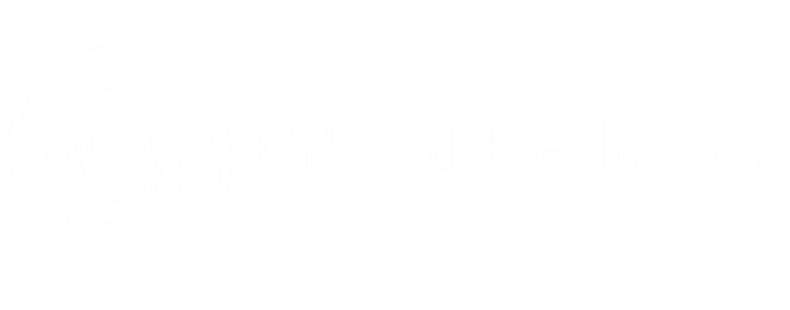 